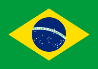 3.2.37. REGULAMENTAÇÃO DO ART. 9º DA LEI ORGÂNICA DO MUNICÍPIO DE TERESINA PIAUI (BRASIL)Art. 1º Em conformidade com o artigo 5º da Constituição Federal e artigo 9º da Lei Orgânica do Município, a qualquer pessoa física ou jurídica e aos órgãos e entidades da administração pública na jurisdição territorial do município de Teresina, que por seus agentes, empregados, dirigentes, propaganda ou qualquer outro meio, promovam, permitam ou concorram para a discriminação de pessoas em virtude de orientação sexual, serão aplicadas as sanções previstas nesta Lei, sem prejuízo de outras de natureza civil ou penal.Parágrafo Único - Entende-se por atos discriminatórios para os efeitos desta Lei, situações como:I - submeter o cidadão ou cidadã homossexual, bissexual ou transgênero a qualquer tipo de ação violenta, constrangedora, intimidatória ou vexatória, de ordem moral, ética, filosófica ou psicológica;II - submeter o cidadão ou cidadã homossexual, bissexual ou transgênero a qualquer tipo de ação violenta, como o emprego da agressão física;III - proibir o cidadão homossexual, bissexual ou transgênero de ingressar ou permanecer em qualquer ambiente ou estabelecimento público ou privado;IV - praticar atendimento selecionado que não esteja devidamente determinado em lei;V - preterir, sobretaxar ou impedir hospedagem em hotéis, motéis e similares;VI - preterir, sobretaxar ou impedir a locação, compra, aquisição, arrendamento ou empréstimo de bens móveis ou imóveis de qualquer finalidade;VII - praticar o empregador, ou seu preposto, atos de demissão direta ou indiretamente em função de orientação sexual do profissional;VIII - inibir ou proibir a admissão e o acesso em qualquer estabelecimento público ou privado em função da orientação sexual do profissional;IX - proibir a livre expressão e manifestação de afetividade do cidadão homossexual, bissexual ou transgênero, sendo estas expressões e manifestações permitidas aos demais cidadãos.Art. 2º. A prática dos atos discriminatórios a que se refere esta lei será apurada em processo administrativo, que terá início mediante:I - reclamação do ofendido;II - ato ou ofício de autoridade competente.
Art. 3º. O cidadão homossexual, bissexual ou transgênero mencionado no art. 1º desta Lei poderá apresentar sua denúncia pessoalmente ou por carta, telegrama, telex, internet ou fax ao órgão municipal competente e/ou Organizações Não-Governamentais que lutam pela Cidadania e Direitos Humanos.